ПЕРЕЧЕНЬ ДОКУМЕНТОВ ДЛЯ ОЦЕНКИ КВАРТИРЫ, ДОМА, УЧАСТКА, ГАРАЖАКопия технического паспорта Регистрационное удостоверение на здание (помещение) либо свидетельство о государственной регистрации недвижимости  Государственный акт на земельный участок, или свидетельство о государственной регистрацииФотографии объекта оценки (для предварительного ознакомления)Реквизиты собственника (заказчика) для заключения договора (паспортные данные физического лица). (копии паспорта 3 странички)ООО «Дом оценки «СТИМ»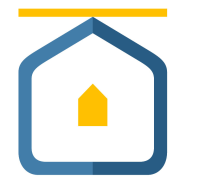 220004 Республика Беларусь                                                               г. Минск, ул. Раковская 32, офис 1                                                +375 29-775-96-96 мтс+375 44-775-96-96 велкwww.domocenki.bydomocenki.by@gmail.com